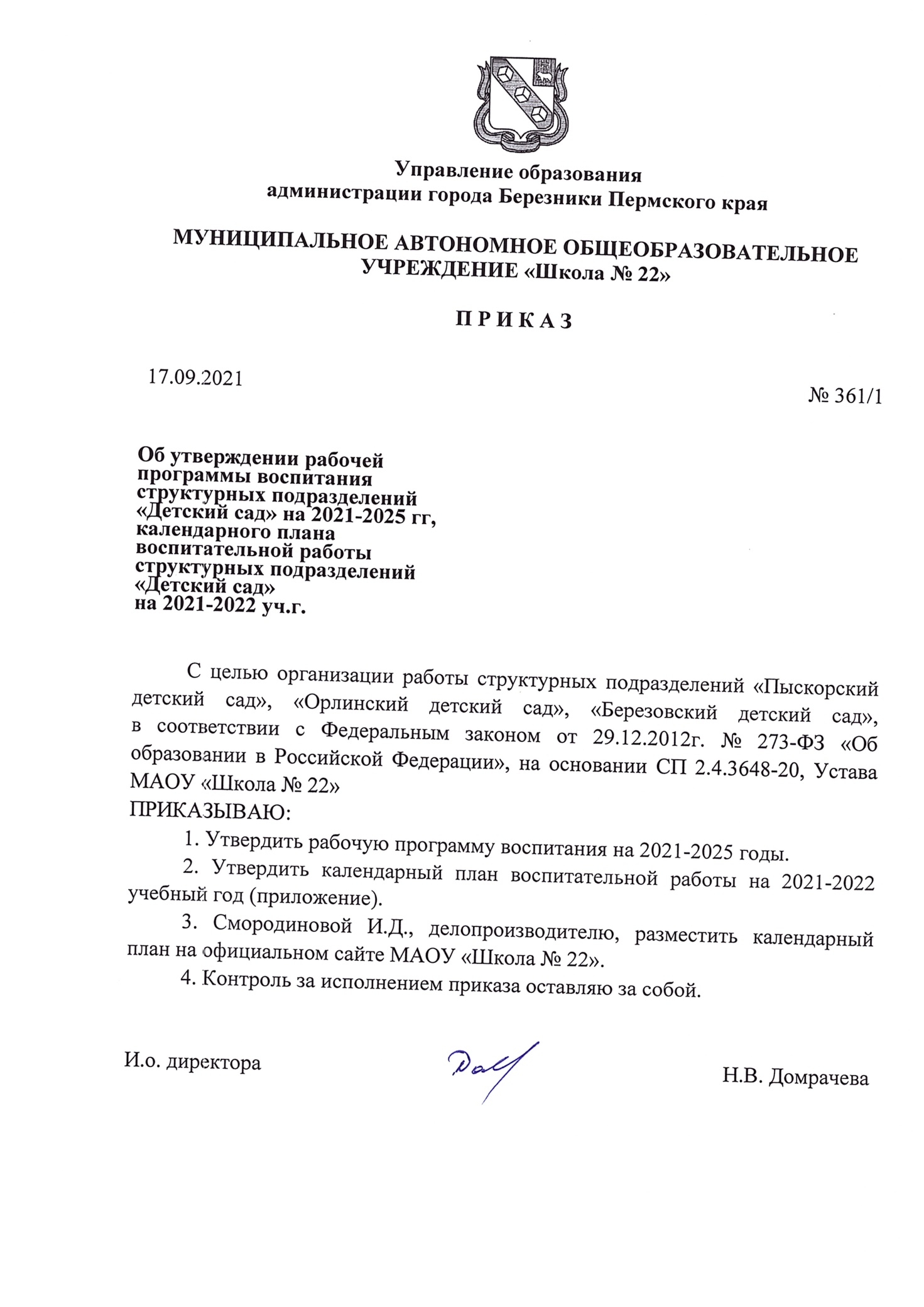 Приложение к приказу от 17.09.2021г. № 361/1Календарный план воспитательной работыструктурных подразделений «Детский сад» МАОУ «Школа № 22»на 2021-2022 учебный годМероприятияВозраст воспитанниковПериод проведенияОтветственныеТворчество детей и родителейТворчество детей и родителейТворчество детей и родителейТворчество детей и родителейКонкурс «Осенний сувенир»2-7 летоктябрьСтаршие воспитатели, воспитателиВыставка портретов «Моя мама»5-7 летноябрьСтаршие воспитатели, воспитателиКонкурс «Новогодние игрушки»2-7 летдекабрьСтаршие воспитатели, воспитателиКонкурс совместного творчества детей и родителей «Безопасное поведение на дорогах и в быту»2-7 летянварьСтаршие воспитатели, воспитателиКонкурс поделок «Золотые руки мам»2-7 летмартСтаршие воспитатели, воспитателиКонкурс «Пасхальный сувенир»2-7 летапрельСтаршие воспитатели, воспитателиКонкурс чтецов (творчество пермских поэтов)5-7 летапрельСтаршие воспитатели, воспитателиКонкурс рисунков «Эколята – защитники природы»5-7 летмайСтаршие воспитатели, воспитателиВыставка рисунков «Лето, лето к нам пришло!»4-7 летиюньСтаршие воспитатели, воспитателиПраздники, развлечения, акцииПраздники, развлечения, акцииПраздники, развлечения, акцииПраздники, развлечения, акцииДень знаний5-7 летсентябрьСтаршие воспитатели, воспитатели, музыкальные руководителиПравила дорожные соблюдать положено3-7 летсентябрьСтаршие воспитатели, воспитатели, инструкторы по ФКОсенины2-7 летоктябрьСтаршие воспитатели, воспитатели, музыкальные руководители, инструкторы по ФКСтоловая для пернатых друзей4-7 летноябрьСтаршие воспитатели, воспитателиДень Матери5-7 летноябрьСтаршие воспитатели, воспитатели, музыкальные руководителиНовый год2-7 летдекабрьСтаршие воспитатели, воспитатели, музыкальные руководителиРождественские посиделки5-7 летянварьСтаршие воспитатели, воспитатели, музыкальные руководителиЗимние забавы2-7 летянварьСтаршие воспитатели, воспитатели, инструкторы по ФКДень защитников Отечества4-7 летфевральСтаршие воспитатели, воспитатели, музыкальные руководители, инструкторы по ФКМасленица пришла5-7 летфевраль – мартСтаршие воспитатели, воспитатели, музыкальные руководителиМамин праздник2-7 летмартСтаршие воспитатели, воспитатели, музыкальные руководителиДень смеха5-7 летапрельСтаршие воспитатели, воспитателиДень Земли5-7 летапрельСтаршие воспитатели, воспитателиДень космонавтики4-7 летапрельСтаршие воспитатели, воспитателиДень Победы5-7 летмайСтаршие воспитатели, воспитатели, музыкальные руководителиДень здоровья2-7 летмайСтаршие воспитатели, воспитатели, инструкторы по ФКДень защиты детей2-7 летиюньСтаршие воспитатели, воспитатели, музыкальные руководителиДень России5-7 летиюньСтаршие воспитатели, воспитатели, музыкальные руководителиСоблюдаем ПДД2-7 летиюльСтаршие воспитатели, воспитатели, инструкторы по ФКАзбука здоровья5-7 летиюльСтаршие воспитатели, воспитатели, инструкторы по ФКДень Российского флага5-7 летавгустСтаршие воспитатели, воспитателиИгры, беседы, тематические и досуговые занятия по безопасности (информирование, формирование навыков безопасного поведения, гигиенических навыков, ЗОЖ, ПДД)Игры, беседы, тематические и досуговые занятия по безопасности (информирование, формирование навыков безопасного поведения, гигиенических навыков, ЗОЖ, ПДД)Игры, беседы, тематические и досуговые занятия по безопасности (информирование, формирование навыков безопасного поведения, гигиенических навыков, ЗОЖ, ПДД)Игры, беседы, тематические и досуговые занятия по безопасности (информирование, формирование навыков безопасного поведения, гигиенических навыков, ЗОЖ, ПДД)Сюжетно-ролевые игры «Пожарные», «Скорая помощь», «Полиция»3-7 летсентябрь - октябрьВоспитателиЯ себя берегу 2-7 летсентябрь - октябрьВоспитателиЧто такое терроризм? 6-7 летноябрьВоспитателиОпасные невидимки – вирусы, бактерии, микробы 2-7 летноябрьВоспитателиОсторожность в зимнее время года 2-7 летдекабрьВоспитателиО вкусной и здоровой пище2-7 летянварьВоспитателиЛекарство – детям не игрушка2-7 летфевральВоспитателиОпасные ситуации на улице2-7 летмартВоспитателиОгонь – друг и недруг2-7 летапрельВоспитателиКак обращаться с электроприборами5-7 летмайВоспитателиБереги здоровье с детства4-7 летиюньВоспитателиБезопасное поведение в лесу и на водоемах2-7 летиюньВоспитатели